Dunlop ECC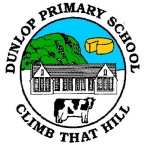 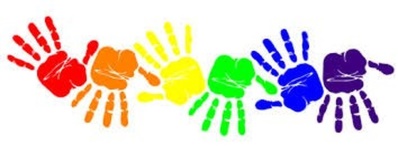  Week Sheet Information and ReflectionsWeek Beginning: 18.9.2023Dunlop ECC Week Sheet Information and ReflectionsWeek Beginning: 18.9.2023Monday18.9.2023AM: P.E. with Mrs Buchanan – This week the children will be exploring the Gym Hall and participating in some simple movement and listening games.PM: Together Time: Number Rhymes and Songs with Mrs Buchanan Tuesday19.9.2023PM: Together Time:  Rights Respecting Schools with Miss McGowanWednesday20.9.2023PM: Together Time: British Sign Language with Mrs MackThursday21.9.2023PM: Together Time: The School Values with Mrs TaylorFriday22.9.2023HolidayReflections: Last week in Dunlop ECC was the first week of our Month of MathsOutdoors, the children made snakes from playdough.  We then used interlocking bricks to measure our snakes.  The children were supported to make their bricks the same length as their snakes and count how many bricks it took to make them the same size.Children were provided with chalk, measuring tapes and metre sticks.  We went in small groups to the playground and the children were encouraged to draw around each other.  We then used the metre sticks and tape measures to measure who is the tallest and who is the smallest children.The children used the Outlast Blocks to make various structures and they used the metre sticks to identify who had built the tallest structure.We carried out an experiment in the water.  We poured some water beads into the water tray and watched them to see if they grew.  All children who participated could identify that the beads had grown from small to big and could identify the various colours of the beads.The children were provided with a large tray of slime outdoors full of numbers.  The children had lots of fun investigating the slime and trying to free the numbers that were stuck in it.  As we were finding out about items that might float and sink, the children were provided with recyclable materials, scissors and sellotape to make their own boats.  Once they had constructed their boats they were able to set sail in the water tray.   Most children could identify that the boats floated until they became full of water and that made them sink.In the STEAM room, the children were learning about the property of a triangle by exploring triangles within the ECC environment.The children were provided with various blocks and were able to use these to create shape prints.  The children enjoyed printing the different shapes to create towers.The children learnt about the property of a circle by creating circle pictures and they made 2D shape pictures using wooden sticks.The children have been supported to draw some 2D shapes.During Rights Respecting School, the children were introduced to having rights.  Miss McGowan did this by introducing children to the Rights Respecting School song and by reading them the ‘All About Rights’ story.At the maths area, the children have had opportunities to play various games that support them with their number recognition and one to one correspondence.  The children have been supported to use many of the different maths resources throughout the week, including:  Number lines, Ten Frames and Numicon.  There has been lots of cooking and baking happening in the ECC this week.  The children have been developing their chopping skills while using real knives to chop the vegetables to make butternut squash soup.  They used their numeracy skills to count the ingredients required to make blueberry scones.  The children have all been very keen to have their turn to cook and bake and have been enjoying the various foods that have been made.In the Imagination Station, the children have had the opportunity to explore magnetic numbers.  Many of the children have shown that they can identify some numbers from 1 – 10 and put them in the correct sequence, using the number lines provided to help them.The children have enjoyed using the Chrome Book to play ‘Busy Things’.  The children have been participating in number recognition and simple addition and subtraction games.At the writing area, many of the children were keen to complete the number formation sheets again.  Once they had completed these, they were provided with written numerals that they could try and copy.  The children were very keen to show staff their work and tell them about what they had been doing.The children were provided with peg boards that had numbers on them.  Some of the children were able to identify the number and could work out how many pegs they needed to put in the board to make up that number.  This week the children were introduced to British Sign Language.  The children learnt the signs for Good morning, Good afternoon, boy and girl.  We also watched a video of the nursery rhyme ‘Incy Wincy Spider’ where we learnt the BSL signs for this nursery favourite.  Reflections: Last week in Dunlop ECC was the first week of our Month of MathsOutdoors, the children made snakes from playdough.  We then used interlocking bricks to measure our snakes.  The children were supported to make their bricks the same length as their snakes and count how many bricks it took to make them the same size.Children were provided with chalk, measuring tapes and metre sticks.  We went in small groups to the playground and the children were encouraged to draw around each other.  We then used the metre sticks and tape measures to measure who is the tallest and who is the smallest children.The children used the Outlast Blocks to make various structures and they used the metre sticks to identify who had built the tallest structure.We carried out an experiment in the water.  We poured some water beads into the water tray and watched them to see if they grew.  All children who participated could identify that the beads had grown from small to big and could identify the various colours of the beads.The children were provided with a large tray of slime outdoors full of numbers.  The children had lots of fun investigating the slime and trying to free the numbers that were stuck in it.  As we were finding out about items that might float and sink, the children were provided with recyclable materials, scissors and sellotape to make their own boats.  Once they had constructed their boats they were able to set sail in the water tray.   Most children could identify that the boats floated until they became full of water and that made them sink.In the STEAM room, the children were learning about the property of a triangle by exploring triangles within the ECC environment.The children were provided with various blocks and were able to use these to create shape prints.  The children enjoyed printing the different shapes to create towers.The children learnt about the property of a circle by creating circle pictures and they made 2D shape pictures using wooden sticks.The children have been supported to draw some 2D shapes.During Rights Respecting School, the children were introduced to having rights.  Miss McGowan did this by introducing children to the Rights Respecting School song and by reading them the ‘All About Rights’ story.At the maths area, the children have had opportunities to play various games that support them with their number recognition and one to one correspondence.  The children have been supported to use many of the different maths resources throughout the week, including:  Number lines, Ten Frames and Numicon.  There has been lots of cooking and baking happening in the ECC this week.  The children have been developing their chopping skills while using real knives to chop the vegetables to make butternut squash soup.  They used their numeracy skills to count the ingredients required to make blueberry scones.  The children have all been very keen to have their turn to cook and bake and have been enjoying the various foods that have been made.In the Imagination Station, the children have had the opportunity to explore magnetic numbers.  Many of the children have shown that they can identify some numbers from 1 – 10 and put them in the correct sequence, using the number lines provided to help them.The children have enjoyed using the Chrome Book to play ‘Busy Things’.  The children have been participating in number recognition and simple addition and subtraction games.At the writing area, many of the children were keen to complete the number formation sheets again.  Once they had completed these, they were provided with written numerals that they could try and copy.  The children were very keen to show staff their work and tell them about what they had been doing.The children were provided with peg boards that had numbers on them.  Some of the children were able to identify the number and could work out how many pegs they needed to put in the board to make up that number.  This week the children were introduced to British Sign Language.  The children learnt the signs for Good morning, Good afternoon, boy and girl.  We also watched a video of the nursery rhyme ‘Incy Wincy Spider’ where we learnt the BSL signs for this nursery favourite.  Any Other Information  As we have P.E every Monday, please dress your child in trainers and clothes suitable for exercise.  This will enable your child to be able to move comfortably and will support health and safety and wellbeing in the gym hall.ResourcesAs we are ever keen to replenish our resources using items from the real world, we are on the lookout for any interesting resources you may be looking to rehome, including:Tea set, mugs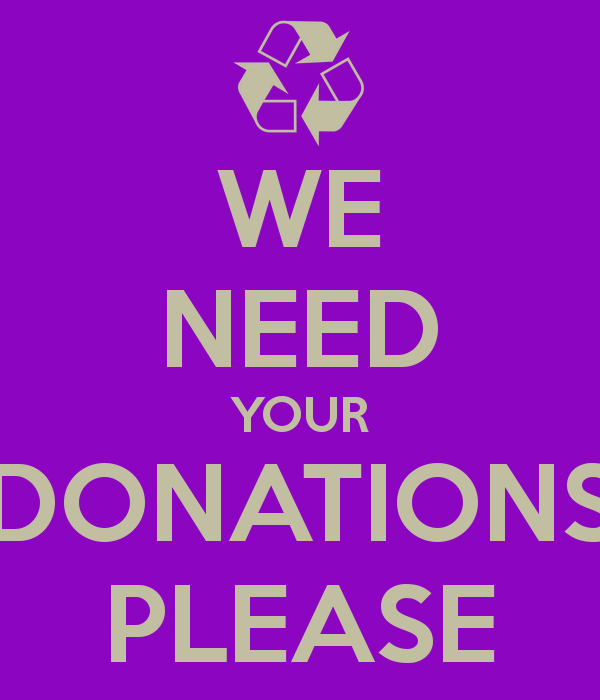 Plates/saucerspaint brushes tarpaulin/old material wicker baskets/ wooden dolly clothes pegsbuttons/shells/pebblespots & pans of any sizecolanders/sievescooking utensils: wooden spoons, whisks, beatersbaking trays/grillssmall trowels/rakeswatering cans/plastic bucketsShellsShould you have any other unwanted items that you think may be useful for us, please let us know!Any Other Information  As we have P.E every Monday, please dress your child in trainers and clothes suitable for exercise.  This will enable your child to be able to move comfortably and will support health and safety and wellbeing in the gym hall.ResourcesAs we are ever keen to replenish our resources using items from the real world, we are on the lookout for any interesting resources you may be looking to rehome, including:Tea set, mugsPlates/saucerspaint brushes tarpaulin/old material wicker baskets/ wooden dolly clothes pegsbuttons/shells/pebblespots & pans of any sizecolanders/sievescooking utensils: wooden spoons, whisks, beatersbaking trays/grillssmall trowels/rakeswatering cans/plastic bucketsShellsShould you have any other unwanted items that you think may be useful for us, please let us know!